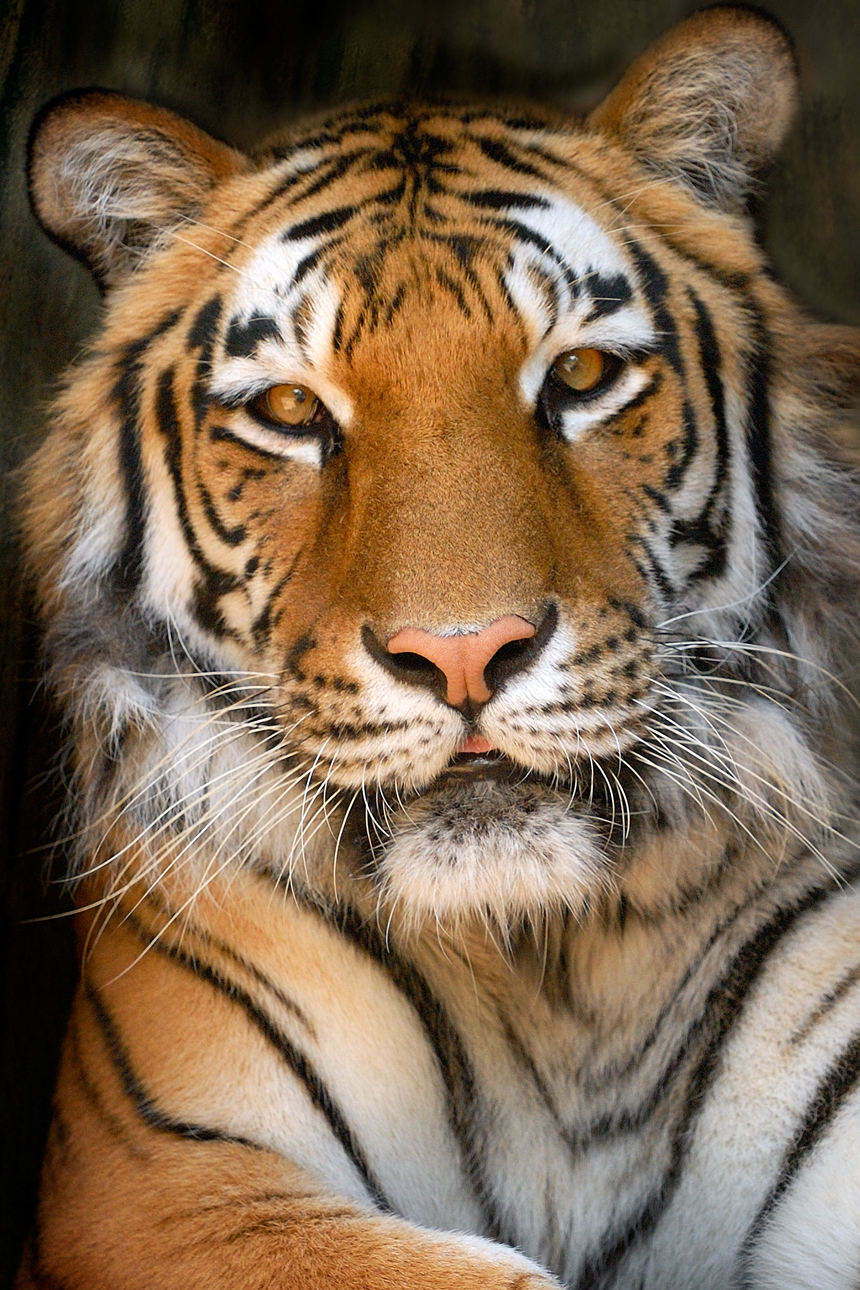 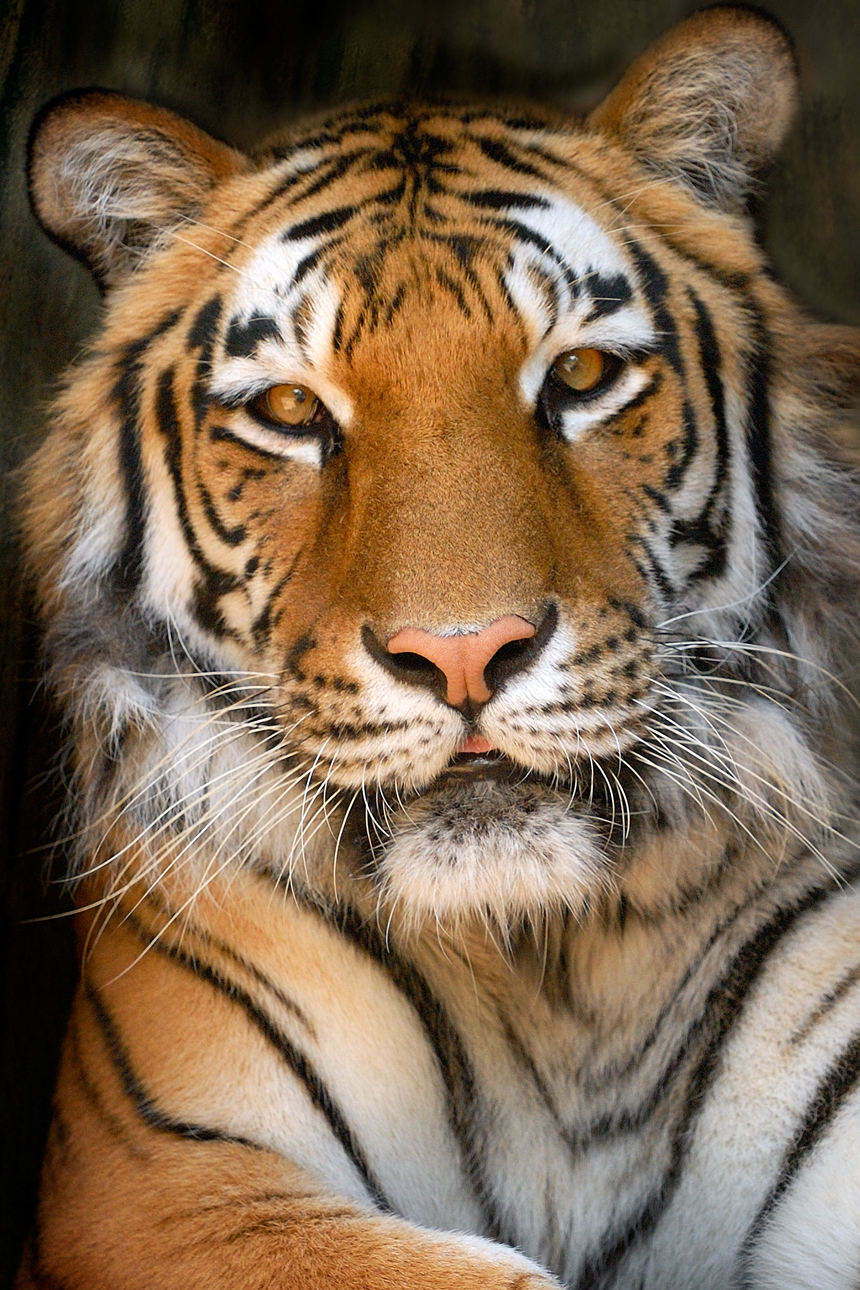 To manage accounts www.myschoolaccount.com    No breakfast on 2 hour delays	*Menu Subject to ChangeSUNDAYMONDAYTUESDAYWEDNESDAYTHURSDAYFRIDAYSATURDAY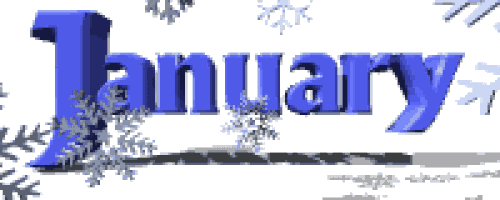 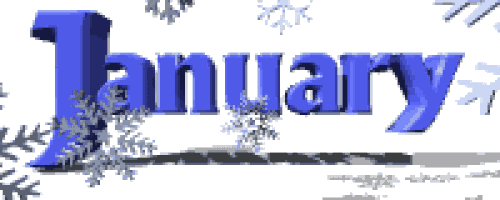 January 1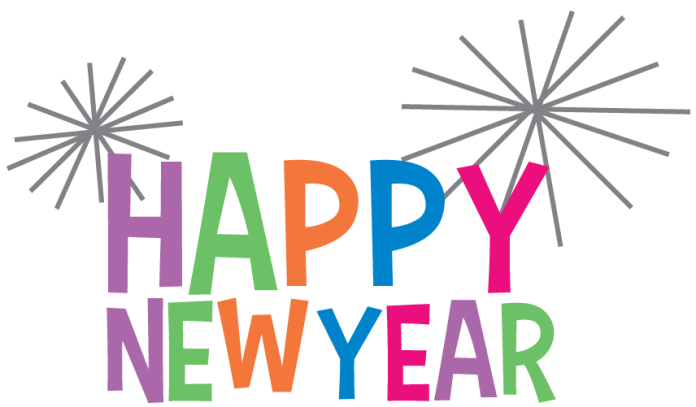 January 2Breakfast PizzaOrCerealWhole grain breadFruit / VegetableMilk / JuiceJanuary 3 Mini PancakesOrCerealWhole grain BreadFruit / VegetableMilk / JuiceJanuary 6French Toast SticksOr CerealWhole grain bread Fruit / VegetableMilk / JuiceJanuary 7 Scrambled Eggs OrCerealWhole Grain BreadFruit / VegetableMilk / JuiceJanuary 8Waffle & Sausage PattyOr CerealWhole Grain BreadFruit / VegetableMilk / JuiceJanuary 9 Breakfast PizzaOrCerealWhole grain breadFruit / VegetableMilk / JuiceJanuary 10 Mini PancakesOrCerealWhole grain BreadFruit / VegetableMilk / Juice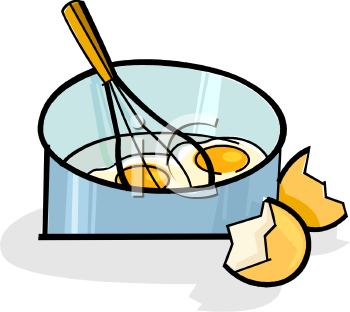 All Meals areserved with 1% milk, fat free chocolate, fat free vanilla, fat free strawberry and skimJanuary 13French Toast SticksOr CerealWhole grain bread Fruit / VegetableMilk / JuiceJanuary 14 Scrambled Eggs OrCerealWhole Grain BreadFruit / VegetableMilk / JuiceJanuary 15Waffle & Sausage PattyOr CerealWhole Grain BreadFruit / VegetableMilk / JuiceJanuary 16 Breakfast PizzaOrCerealWhole grain breadFruit / VegetableMilk / JuiceJanuary 17No School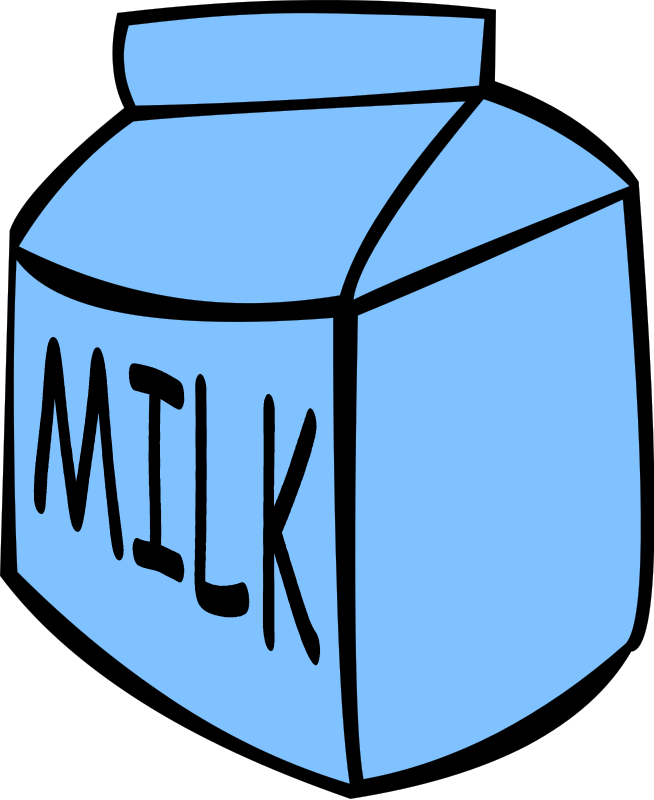 January 20No SchoolJanuary 21Scrambled Eggs OrCerealWhole Grain BreadFruit / VegetableMilk / JuiceJanuary 22Waffle & Sausage PattyOr CerealWhole Grain BreadFruit / VegetableMilk / JuiceJanuary 23Breakfast PizzaOrCerealWhole grain breadFruit / VegetableMilk / JuiceJanuary 24Mini PancakesOrCerealWhole grain BreadFruit / VegetableMilk / JuiceElementary & MS/HSBreakfast-$ 1.55Milk -$.50Reduced -$.25January 27French Toast SticksOr CerealWhole grain bread Fruit / VegetableMilk / JuiceJanuary 28Scrambled Eggs OrCerealWhole Grain BreadFruit / VegetableMilk / JuiceJanuary 29Waffle & Sausage PattyOr CerealWhole Grain BreadFruit / VegetableMilk / JuiceJanuary 30Breakfast PizzaOrCerealWhole grain breadFruit / VegetableMilk / JuiceJanuary 31 Mini PancakesOrCerealWhole grain BreadFruit / VegetableMilk / Juice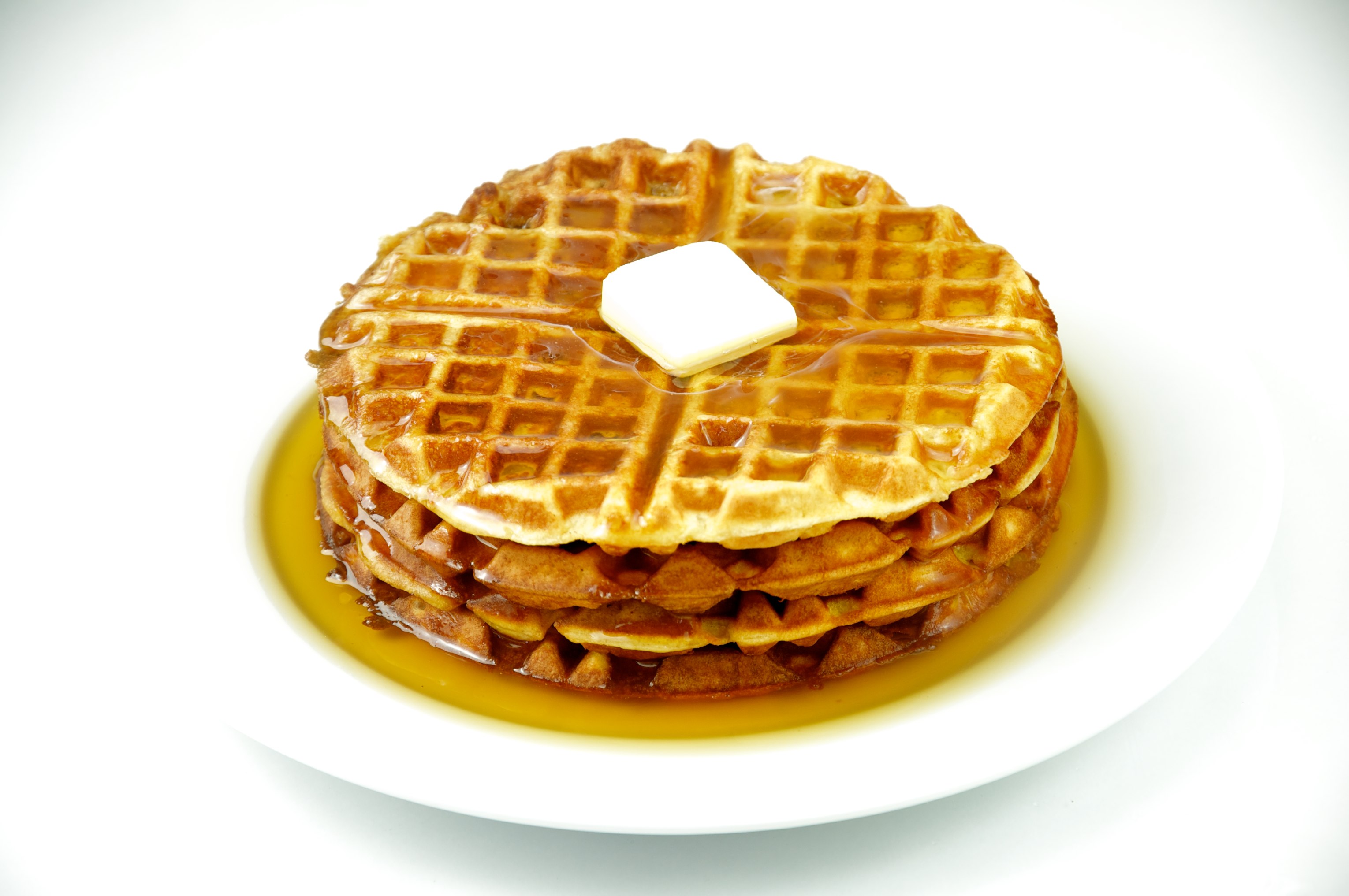 